  	                                                                                               APROB, 								      		SECRETAR DE STAT						                 		          Cătălin VIȘEANREFERAT  DE APROBARE	Serviciul medicină de urgenţă din cadrul Direcției generale asistență medicală cuprinde în sfera de activitate atribuţii legate de acţiunile prioritare (A.P.) privind pacientul critic. 	Printre acestea se numără şi AP- EVA reglementată prin Ordinul ministrului sănătăţii nr.867/2015 privind aprobarea modului de administrare, finanţare şi implementare a acţiunilor prioritare pentru tratamentul endovascular al pacienţilor critici cu leziuni vasculare periferice acute, cu modificările și completările ulterioare.	Din punct de vedere ştiinţific şi metodologic, la nivel naţional, AP-EVA este coordonată de către un Colectiv de lucru format din specialişti în specialitatea chirurgie vasculară, denumit CL-EVA, constituit în conformitate cu prevederile art. 15 din Hotărârea Guvernului nr.144/2010 privind organizarea şi funcţionarea Ministerului Sănătăţii, cu modificările şi completările ulterioare.		Prin adresa nr 3723/17.03.2023, înregistrată la Ministerul Sănătății cu SMU567/20.03.2023, Direcția de Sănătate Publică a Județului Bihor solicită includerea Spitalului Clinic Județean de Urgență Bihor în programul AP-EVA. 		Având în vedere modalitatea de derulare a AP-EVA și acordul Colectivului de lucru cu privire la includerea Spitalului Clinic Județean de Urgență Bihor între unitățile sanitare care derulează AP-EVA, se impune completarea Ordinului nr 867/2015.		Faţă de cele prezentate, vă transmitem alăturat proiectul de Ordin pentru completarea Ordinului ministrului sănătăţii nr 867/2015 privind aprobarea modului de administrare, finanţare şi implementare a acţiunilor prioritare pentru tratamentul endovascular al pacienţilor critici cu leziuni vasculare periferice acute, pe care dacă sunteţi de acord, vă rugăm să-l aprobaţi în vederea publicării pe site-ul Ministerului Sănătății, la rubrica Transparență decizională.		Cu consideraţie,DIRECTOR GENERAL Dr. Costin ILIUȚĂȘef serviciuXimena Moldovan									    Elaborat: Ec Diana Vasile/cons sup SMU								 	        22.06.2023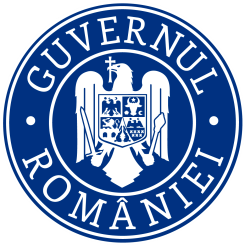 MINISTERUL SĂNĂTĂŢIIDIRECŢIA GENERALĂ ASISTENŢĂ MEDICALĂSERVICIUL MEDICINĂ DE URGENȚĂStrada Intr. Cristian Popişteanu  nr.1-3, 70052,  Bucureşti, ROMÂNIATelefon: 021/ 30.72.591,  FAX: 021 / 30.72.553